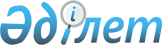 "Бейін бойынша жоғары мамандандырылған медициналық көмектің түрлерін бекіту туралы" Қазақстан Республикасы Денсаулық сақтау министрінің 2013 жылғы 23 желтоқсандағы № 750 бұйрығына өзгеріс енгізу туралы
					
			Күшін жойған
			
			
		
					Қазақстан Республикасы Денсаулық сақтау және Әлеуметтік даму министрінің 2014 жылғы 31 қазандағы № 210 бұйрығы. Қазақстан Республикасының Әділет министрлігінде 2014 жылы 17 қарашада № 9874 тіркелді. Күші жойылды - Қазақстан Республикасы Денсаулық сақтау және әлеуметтік даму министрінің 28.12.2016 № 1112 бұйрығымен.      Ескерту. Күші жойылды - ҚР Денсаулық сақтау және әлеуметтік даму министрінің 28.12.2016 № 1112 (01.01.2017 бастап қолданысқа енгізіледі) бұйрығымен.      РҚАО-ның ескертпесі!

      Осы бұйрықтың қолданысқа енгізілу тәртібін 4-тармақтан қараңыз

      Қазақстан Республикасы Үкіметінің 2011 жылғы 7 желтоқсандағы № 1481 қаулысымен бекітілген Жоғары мамандандырылған медициналық көмектің түрлері мен көлемдерінің 2-тармағына сәйкес БҰЙЫРАМЫН:



      1. «Бейін бойынша жоғары мамандандырылған медициналық көмектің түрлерін бекіту туралы» Қазақстан Республикасы Денсаулық сақтау министрінің бұйрығына мынадай өзгеріс енгізілсін (Нормативтік құқықтық актілерді мемлекеттік тіркеу тізілімінде № 9086 тіркелген, 2013 жылғы 22 мамырдағы Қазақстан Республикасының «Әділет» нормативтік құқықтық актілерінің ақпараттық-құқықтық жүйесінде жарияланған):



      көрсетілген бұйрықпен бекітілген бейін бойынша жоғары мамандандырылған медициналық көмектің түрлері осы бұйрыққа қосымшаға сәйкес жаңа редакцияда жазылсын.



      2. Қазақстан Республикасы Денсаулық сақтау және әлеуметтік даму министрлігінің Медициналық көмекті ұйымдастыру департаменті белгіленген заңнамалық тәртіпте:

      1) осы бұйрықтың Қазақстан Республикасы Әділет министрлігінде мемлекеттік тіркелуін қамтамасыз етсін;

      2) осы бұйрық Қазақстан Республикасы Әділет министрлігінде мемлекеттік тіркелгеннен кейін күнтізбелік он күн ішінде бұқаралық ақпарат құралдарында және Әділет ақпараттық-құқықтық жүйесінде ресми жариялануын;

      3) осы бұйрықты Қазақстан Республикасы Денсаулық сақтау және әлеуметтік даму министрлігінің интернет-ресурсына орналастыруын қамтамасыз етсін.



      3. Осы бұйрықтың орындалуын бақылау Қазақстан Республикасының Денсаулық сақтау және әлеуметтік даму вице-министрі С.Р.Мусиновқа жүктелсін.



      4. Осы бұйрық 2015 жылғы 1 қаңтардан бастап қолданысқа енгізіледі.      Денсаулық сақтау

      және әлеуметтік даму министрі              Т. Дүйсенова

Қазақстан Республикасы  

Денсаулық сақтау және   

әлеуметтік даму министрінің

2014 жылғы 31 қазандағы 

№ 210 бұйрығына    

қосымша        

Қазақстан Республикасы  

Денсаулық сақтау министрінің

2013 жылғы 23 желтоқсандағы

№ 750 бұйрығымен    

бекітілген         

Бейіндер бойынша жоғары мамандандырылған медициналық

көмектің түрлері
					© 2012. Қазақстан Республикасы Әділет министрлігінің «Қазақстан Республикасының Заңнама және құқықтық ақпарат институты» ШЖҚ РМК
				р/с

№КодТүрлердің атауыТүрлердің атауыХирургиялық бейінХирургиялық бейінХирургиялық бейінХирургиялық бейін1.37.66Имплантацияланатын қосалқы жүрек жүйесін енгізуИмплантацияланатын қосалқы жүрек жүйесін енгізу2.02.93Интракраниалдық нейростимуялтордың электродын (электродтарын) импланттау немесе ауыстыруИнтракраниалдық нейростимуялтордың электродын (электродтарын) импланттау немесе ауыстыру3.03.93Арқалық нейростимулятордың электродын (электродтарын) импланттау немесе ауыстыруАрқалық нейростимулятордың электродын (электродтарын) импланттау немесе ауыстыру4.33.5Өкпені транспланттауӨкпені транспланттау5.33.6«Өкпе-жүрек» кешенін аралас транспланттау«Өкпе-жүрек» кешенін аралас транспланттау6.37.51Жүректі транспланттауЖүректі транспланттау7.50.52Кадаврдан бауырды транспланттауКадаврдан бауырды транспланттау8.52.80Ұйқыбезін транспланттау, нақтыланбағанҰйқыбезін транспланттау, нақтыланбаған9.99.791Аутотранспланттау үшін қанның гемопоэздік дің жасушаларын дайындауАутотранспланттау үшін қанның гемопоэздік дің жасушаларын дайындау10.41.06Кіндік дің жасушаларын транспланттауКіндік дің жасушаларын транспланттау11.41.10Феталдық дің жасушаларын транспланттауФеталдық дің жасушаларын транспланттау12.41.11Феталдық жасушалардың медиаторларын транспланттауФеталдық жасушалардың медиаторларын транспланттау13.00.93Транспланттау үшін кадаврдан ағзаларды және/немесе тінді алуТранспланттау үшін кадаврдан ағзаларды және/немесе тінді алу14.35.01Жабық жүрек вальвулотомиясы, аорталық қақпақшаЖабық жүрек вальвулотомиясы, аорталық қақпақша15.35.02Жабық жүрек вальвулотомиясы, митралдық қақпақшаЖабық жүрек вальвулотомиясы, митралдық қақпақша16.35.03Жабық жүрек вальвулотомиясы, өкпе діңінің қақпақшасыЖабық жүрек вальвулотомиясы, өкпе діңінің қақпақшасы17.35.04Жабық жүрек вальвулотомиясы, үшжармалы қақпақшаЖабық жүрек вальвулотомиясы, үшжармалы қақпақша18.35.10Ауыстырмай анықталмаған жүрек қақпақшасының ашық вальвулопластикасыАуыстырмай анықталмаған жүрек қақпақшасының ашық вальвулопластикасы19.35.11Ауыстырмай аорталық қақпақшаның ашық вальвулопластикасыАуыстырмай аорталық қақпақшаның ашық вальвулопластикасы20.35.12Ауыстырмай митраль қақпақшаның ашық вальвулопластикасыАуыстырмай митраль қақпақшаның ашық вальвулопластикасы21.35.13 Ауыстырмай өкпе діңі қақпақшасының ашық вальвулопластикасыАуыстырмай өкпе діңі қақпақшасының ашық вальвулопластикасы22.35.14Ауыстырмай үшжармалы қақпақшаның ашық вальвулопластикасыАуыстырмай үшжармалы қақпақшаның ашық вальвулопластикасы23.35.21 Аорталық қақпақшаны тін трансплантатпен ашық және басқаша алмастыруАорталық қақпақшаны тін трансплантатпен ашық және басқаша алмастыру24.35.23 Митралдық қақпақшаны тін трансплантатпен ашық және басқаша алмастыруМитралдық қақпақшаны тін трансплантатпен ашық және басқаша алмастыру25.35.25 Өкпе діңінің қақпақшасын тіндік трансплантатпен ашық және басқаша алмастыруӨкпе діңінің қақпақшасын тіндік трансплантатпен ашық және басқаша алмастыру26.35.27Үшжармалы қақпақшаны тіндік трансплантатпен ашық және басқаша алмастыруҮшжармалы қақпақшаны тіндік трансплантатпен ашық және басқаша алмастыру27.35.33АннулопластикаАннулопластика28.35.34ИнфундибулэктомияИнфундибулэктомия29.35.42Жүрек қалқасының ақауын жасауЖүрек қалқасының ақауын жасау30.35.50 Протездеу жолымен жүрек қалқасының анықталмаған ақауын жоюПротездеу жолымен жүрек қалқасының анықталмаған ақауын жою31.35.53 Протездің көмегімен қарыншааралық қалқаның ақауын жоюПротездің көмегімен қарыншааралық қалқаның ақауын жою32.35.55 Протездің көмегімен қарыншааралық қалқаның ақауын жабық әдіспен жоюПротездің көмегімен қарыншааралық қалқаның ақауын жабық әдіспен жою33.35.62Тін трансплантатының көмегімен қарыншааралық қалқаның ақауын жоюТін трансплантатының көмегімен қарыншааралық қалқаның ақауын жою34.39.72 Бас пен мойынның тамырларын эндоваскулярлық (жаппай) эмболиялау немесе окклюзиялауБас пен мойынның тамырларын эндоваскулярлық (жаппай) эмболиялау немесе окклюзиялау35.39.75 Жабық емес шиыршықтарды пайдаланып, бас пен мойынның тамырларын эндоваскулярлық эмболиялау немесе окклюзиялауЖабық емес шиыршықтарды пайдаланып, бас пен мойынның тамырларын эндоваскулярлық эмболиялау немесе окклюзиялау36.39.76Биобелсенді шиыршықтарды пайдаланып, бас пен мойынның тамырларын эндоваскулярлық эмболиялау немесе окклюзиялауБиобелсенді шиыршықтарды пайдаланып, бас пен мойынның тамырларын эндоваскулярлық эмболиялау немесе окклюзиялау37.38.852ОАП окклюдермен эндоваскулярлық жабуОАП окклюдермен эндоваскулярлық жабу38.39.7942Бронх қолқаларын эндоваскулярлық эмболиялауБронх қолқаларын эндоваскулярлық эмболиялау39.39.7944Жамбас органдары, жатыр артерияларының тамырларын эндоваскулярлық эмболиялауЖамбас органдары, жатыр артерияларының тамырларын эндоваскулярлық эмболиялау40.35.41Жүрек қалқасының бар ақауын ұлғайтуЖүрек қалқасының бар ақауын ұлғайту41.35.52Протездің көмегімен жүрек қалқасының ақауын жабық әдіспен жоюПротездің көмегімен жүрек қалқасының ақауын жабық әдіспен жою42.35.61Тіндік трансплантаттың көмегімен жүрекшеаралық далданың кемістігін жоюТіндік трансплантаттың көмегімен жүрекшеаралық далданың кемістігін жою43.35.54Протездеу жолымен атриветрикулярлық арнаның далдасын қалыптастыру кемістігін жоюПротездеу жолымен атриветрикулярлық арнаның далдасын қалыптастыру кемістігін жою44.35.63Тіндік трансплантаттың көмегімен эндокард жамауларының ақауларын жоюТіндік трансплантаттың көмегімен эндокард жамауларының ақауларын жою45.35.81Фалло тетрадасын толық қалпына келтіруФалло тетрадасын толық қалпына келтіру46.35.82Өкпелік көктамырдың ауытқу жалғауын толық қалпына келтіруӨкпелік көктамырдың ауытқу жалғауын толық қалпына келтіру47.35.83Артериялық діңді толық қалпына келтіруАртериялық діңді толық қалпына келтіру48.35.84Басқа айдарларда жіктелмеген ірі тамырлар транспозициясын толық қалпына келтіруБасқа айдарларда жіктелмеген ірі тамырлар транспозициясын толық қалпына келтіру49.35.9900Интраоперациялық радиожиілік аблацияны пайдалана отырып жүрек қақпақшаларын протездеуИнтраоперациялық радиожиілік аблацияны пайдалана отырып жүрек қақпақшаларын протездеу50.36.12Екі коронарлық артерияны аортокоронарлық шунттауЕкі коронарлық артерияны аортокоронарлық шунттау51.36.13 Үш коронарлық артерияны аортокоронарлық шунттауҮш коронарлық артерияны аортокоронарлық шунттау52.36.14Төрт және одан көп коронарлық артерияны аортокоронарлық шунттауТөрт және одан көп коронарлық артерияны аортокоронарлық шунттау53.36.15Дара ішкі маммарлық-коронарлық шунттауДара ішкі маммарлық-коронарлық шунттау54.36.16Қос ішкі маммарлық-коронарлық шунттауҚос ішкі маммарлық-коронарлық шунттау55.36.1000Интраоперациялық радиожиілік абляцияны пайдаланумен аортокоронарлық шунттауИнтраоперациялық радиожиілік абляцияны пайдаланумен аортокоронарлық шунттау56.36.1090Аортокоронарлық шунттаудың және артерияларды стенттеудің үйлесуіАортокоронарлық шунттаудың және артерияларды стенттеудің үйлесуі57.37.32Жүрек аневризмасын кесуЖүрек аневризмасын кесу58.37.34Эндоваскулярлық қол жеткізуді пайдалану арқылы жүректің басқа зақымданған жеріне немесе тінін кесу немесе деструкциялау Эндоваскулярлық қол жеткізуді пайдалану арқылы жүректің басқа зақымданған жеріне немесе тінін кесу немесе деструкциялау 59.37.35Парциалдық вентрикулоэктомияПарциалдық вентрикулоэктомия60.37.36Жүрекшенің сол жақ қарыншасын кесу, деструкциялау және алып тастауЖүрекшенің сол жақ қарыншасын кесу, деструкциялау және алып тастау61.37.61Пульсациялық баллонды импланттауПульсациялық баллонды импланттау62.37.76Трансфеноздық атриалдық және/немесе вентрикулярлық электродты (электродтарды) енгізу немесе ауыстыруТрансфеноздық атриалдық және/немесе вентрикулярлық электродты (электродтарды) енгізу немесе ауыстыру63.37.80 Тұрақты электрокардиостимуляторды енгізу, алғашқы немесе оны ауыстыру, құрылғының түрі нақтыламайТұрақты электрокардиостимуляторды енгізу, алғашқы немесе оны ауыстыру, құрылғының түрі нақтыламай64.37.85Кез-келген түрдегі электрокардиостимуляторды бір камералы құрылғымен ауыстыру, жиырылудың нақтыланбаған жиілігіКез-келген түрдегі электрокардиостимуляторды бір камералы құрылғымен ауыстыру, жиырылудың нақтыланбаған жиілігі65.37.86 Кез-келген түрдегі электрокардиостимуляторды бір камералы құрылғымен ауыстыру, жиырылудың нақтыланбаған жиілігіКез-келген түрдегі электрокардиостимуляторды бір камералы құрылғымен ауыстыру, жиырылудың нақтыланбаған жиілігі66.37.87Кез-келген түрдегі электрокардиостимуляторды екі камералы құрылғымен ауыстыруКез-келген түрдегі электрокардиостимуляторды екі камералы құрылғымен ауыстыру67.37.98Автоматты кардиовертердің/дефибриллятордың тек қана импульстар генераторын ауыстыруАвтоматты кардиовертердің/дефибриллятордың тек қана импульстар генераторын ауыстыру68.37.94Автоматты кардиовертердің/дефибрилляторды имплантанттау немесе ауыстыру, жалпы жүйеніАвтоматты кардиовертердің/дефибрилляторды имплантанттау немесе ауыстыру, жалпы жүйені69.37.95 Автоматты кардиовертердің/дефибриллятордың тек электродын (электродтарын) имплантанттауАвтоматты кардиовертердің/дефибриллятордың тек электродын (электродтарын) имплантанттау70.37.96Автоматты кардиовертердің/дефибриллятордың тек қана импульстар генераторын имплантанттауАвтоматты кардиовертердің/дефибриллятордың тек қана импульстар генераторын имплантанттау71.38.041Қолқа коарктациясы кезіндегі истмопластикаҚолқа коарктациясы кезіндегі истмопластика72.38.12Бастың және мойынның басқа артерияларының эндартериоэктомиясыБастың және мойынның басқа артерияларының эндартериоэктомиясы73.38.121Эндартериоэктомия (ұйқы артериясының және оның тармақтары, жарма венасы)Эндартериоэктомия (ұйқы артериясының және оның тармақтары, жарма венасы)74.38.34Анастомозбен қолқаның резекциясыАнастомозбен қолқаның резекциясы75.38.341Қолқа доғасының үзілісін түзетуҚолқа доғасының үзілісін түзету76.38.851Ашық артериялы өзекті лигилдеуАшық артериялы өзекті лигилдеу77.39.521Өкпе артериясының бандингіӨкпе артериясының бандингі78.39.56Жамау түрінде тін трансплантатты пайдаланумен қан тамырын қалпына келтіруЖамау түрінде тін трансплантатты пайдаланумен қан тамырын қалпына келтіру79.39.561Тіндік трансплантаттың көмегімен ми қан тамырын қалпына келтіруТіндік трансплантаттың көмегімен ми қан тамырын қалпына келтіру80.39.57Синтетикалық жамау түріндегі трансплантаттың көмегімен қан тамырларын қалпына келтіруСинтетикалық жамау түріндегі трансплантаттың көмегімен қан тамырларын қалпына келтіру81.39.571Синтетикалық қиық трансплантаттың көмегімен ми қан тамырын қалпына келтіруСинтетикалық қиық трансплантаттың көмегімен ми қан тамырын қалпына келтіру82.39.711Аорта коарктациясы кезіндегі транслюминалдық баллондық ангиопластикаАорта коарктациясы кезіндегі транслюминалдық баллондық ангиопластика83.00.63Каротидтік артерияда стенттерді тері арқылы орнатуКаротидтік артерияда стенттерді тері арқылы орнату84.39.731Аорта коарктациясын стенттеуАорта коарктациясын стенттеу85.39.741Бас және мойын тамырларын эндоваскулярлық стенттеуБас және мойын тамырларын эндоваскулярлық стенттеу86.39.764Бүйрек, бүйір, сан артерияларын стенттеуБүйрек, бүйір, сан артерияларын стенттеу87.35.121Митралдық тесік тарылуының баллондық вальвулопластикасыМитралдық тесік тарылуының баллондық вальвулопластикасы88.00.50Ресинхрондау функциясымен бивентрикулярлық электрокардиостимуляторды имплантанттау (CRT-P)Ресинхрондау функциясымен бивентрикулярлық электрокардиостимуляторды имплантанттау (CRT-P)89.00.51Кардиоресинхрондық дефибрилляторды имплантанттау, жалпы жүйе (сrt-d)Кардиоресинхрондық дефибрилляторды имплантанттау, жалпы жүйе (сrt-d)90.35.05Аорталық қақпақшаны эндоваскулярлық алмастыруАорталық қақпақшаны эндоваскулярлық алмастыру91.39.73Кеуде аортасына эндоваскулярлық имплантантКеуде аортасына эндоваскулярлық имплантант92.39.791Үлкен аорта-өкпелік коллатералдардың эндоваскулярлық окклюзиясыҮлкен аорта-өкпелік коллатералдардың эндоваскулярлық окклюзиясы93.35.91Веналық қанның ағуының жүрекшеаралық транспозициясыВеналық қанның ағуының жүрекшеаралық транспозициясы94.39.591Аорто-өкпелік саңлаудың пластикасыАорто-өкпелік саңлаудың пластикасы95.39.71Құрсақ аортасына басқа трансплантатты эндоваскулярлық импланттауҚұрсақ аортасына басқа трансплантатты эндоваскулярлық импланттау96.35.991Митралды тесікті клиптеуМитралды тесікті клиптеу97.00.62Интракраниалдық тамырлардың тері арқылы ангиопластикасы немесе атерэктомиясыИнтракраниалдық тамырлардың тері арқылы ангиопластикасы немесе атерэктомиясы98.00.64Экстракраниалдық артериялар үшін басқа стенттерді тері арқылы орнатуЭкстракраниалдық артериялар үшін басқа стенттерді тері арқылы орнату99.00.65Стенттердің бассүйек ішіндегі артерияларға тері арқылы импланттауСтенттердің бассүйек ішіндегі артерияларға тері арқылы импланттау100.01.32Лоботомия және өткізу жолдарының қиылысуыЛоботомия және өткізу жолдарының қиылысуы101.01.53Эпилепсия кезіндегі мидың лобэктомиясыЭпилепсия кезіндегі мидың лобэктомиясы102.02.391Үшінші қарынша түбінің вентрикулостомиясы (эндоскопиялық)Үшінші қарынша түбінің вентрикулостомиясы (эндоскопиялық)103.03.4Жұлын немесе жұлын қабығының зақымданған бөлігін кесу немесе бұзуЖұлын немесе жұлын қабығының зақымданған бөлігін кесу немесе бұзу104.03.799Нейрохирургиялық навигациямен жасалған операцияларНейрохирургиялық навигациямен жасалған операциялар105.04.41 Үш қабатты тамыр нервісі түбіршегінің декомпрессиясыҮш қабатты тамыр нервісі түбіршегінің декомпрессиясы106.04.42Басқа қаңқа тамырының декомпрессиясыБасқа қаңқа тамырының декомпрессиясы107.07.53Домалақ денені жартылай кесуДомалақ денені жартылай кесу108.07.54Томпақ денені толық кесуТомпақ денені толық кесу109.07.61 Транфронталдық жету әдісі арқылы гипофизді жартылай кесуТранфронталдық жету әдісі арқылы гипофизді жартылай кесу110.07.64Транфронталдық жету әдісі арқылы гипофизді толық кесуТранфронталдық жету әдісі арқылы гипофизді толық кесу111.07.62Трансфеноидальдық жету әдісі арқылы гипофизді жартылай кесуТрансфеноидальдық жету әдісі арқылы гипофизді жартылай кесу112.07.65Трансфеноидалдық жету әдісі арқылы гипофизді толық кесуТрансфеноидалдық жету әдісі арқылы гипофизді толық кесу113.38.11Анастомозы бар интракраниалдық түтікшенің резекциясыАнастомозы бар интракраниалдық түтікшенің резекциясы114.38.31Анастомозы бар интракраниалдық түтікшенің резекциясыАнастомозы бар интракраниалдық түтікшенің резекциясы115.38.32Бас пен мойынның басқа тамырларының анастомозбен резекциясыБас пен мойынның басқа тамырларының анастомозбен резекциясы116.38.41Интракраниалдық тамырларды орын ауыстырумен резекциялауИнтракраниалдық тамырларды орын ауыстырумен резекциялау117.38.621Гломустық ісіктің, бастың, беттің, мойынның түкті бөлік гемангиомасының рентгенэндоваскулярлық эмболизациясыГломустық ісіктің, бастың, беттің, мойынның түкті бөлік гемангиомасының рентгенэндоваскулярлық эмболизациясы118.39.28Экстра-интракраниалдық васкулярлық шунттауЭкстра-интракраниалдық васкулярлық шунттау119.39.511Ми тамырларының аневризмасын клиптауМи тамырларының аневризмасын клиптау120.39.531Мидың артериовеналық жыланкөзін жоюМидың артериовеналық жыланкөзін жою121.81.6010Омыртқа ісігі кезіндегі вертебропластикаОмыртқа ісігі кезіндегі вертебропластика122.84.62 Мойын деңгейінде омыртқааралық диск протезін импланттауМойын деңгейінде омыртқааралық диск протезін импланттау123.84.63Кеуде деңгейінде омыртқааралық диск протезін импланттауКеуде деңгейінде омыртқааралық диск протезін импланттау124.84.65Бел-құйымшақ сегізкөз деңгейінде омыртқааралық диск протезін импланттауБел-құйымшақ сегізкөз деңгейінде омыртқааралық диск протезін импланттау125.84.66Мойын деңгейінде омыртқааралық дискінің жасанды протезін тексеру және қайта орнатуМойын деңгейінде омыртқааралық дискінің жасанды протезін тексеру және қайта орнату126.84.67Кеуде деңгейінде омыртқааралық дискінің жасанды протезін тексеру және қайта орнатуКеуде деңгейінде омыртқааралық дискінің жасанды протезін тексеру және қайта орнату127.84.68Бел-құйымшақ сегізкөз деңгейінде омыртқааралық дискінің жасанды протезін тексеру және қайта орнатуБел-құйымшақ сегізкөз деңгейінде омыртқааралық дискінің жасанды протезін тексеру және қайта орнату128.03.7991Нейронавигацияны қолданумен омыртқаға және жұлынға операцияНейронавигацияны қолданумен омыртқаға және жұлынға операция129.01.591Интраоперациялық нейромониторингті қолданумен мидың зақымдалған тіндерін кесуИнтраоперациялық нейромониторингті қолданумен мидың зақымдалған тіндерін кесу130.03.7992Негіздемелік стереотаксиялық жүйені қолданумен операцияНегіздемелік стереотаксиялық жүйені қолданумен операция131.03.7993Стереотаксиялық жүйені қолданумен ми нейростимуляторын импланттауСтереотаксиялық жүйені қолданумен ми нейростимуляторын импланттау132.81.051 Ішкі транспедикулярлық жүйелердің және кейдждердің фиксациясы арқылы кеуде және бел омыртқаларының спондиллодезі, артқы жету әдісіІшкі транспедикулярлық жүйелердің және кейдждердің фиксациясы арқылы кеуде және бел омыртқаларының спондиллодезі, артқы жету әдісі133.81.081Ішкі транспедикулярлық жүйе және кейдждердің фиксациясы арқылы бел және сегізкөз омыртқаларының спондиллодезі, артқы жету әдісіІшкі транспедикулярлық жүйе және кейдждердің фиксациясы арқылы бел және сегізкөз омыртқаларының спондиллодезі, артқы жету әдісі134.81.73Қол ұштарының бунақаралық және білезік-бунақ буындарын толық ауыстыруҚол ұштарының бунақаралық және білезік-бунақ буындарын толық ауыстыру135.81.74Имплантат арқылы білезік-бунақ буынының және білезік сүйегі буындарының артропластикасыИмплантат арқылы білезік-бунақ буынының және білезік сүйегі буындарының артропластикасы136.81.052Эндокорректордың ішкі фиксациясы арқылы кеуде және бел омыртқаларының спондиллодезі, артқы жету әдісіЭндокорректордың ішкі фиксациясы арқылы кеуде және бел омыртқаларының спондиллодезі, артқы жету әдісі137.81.082Эндокорректор фиксациясы арқылы бел және сегізкөз омыртқаларының спондиллодезі, артқы жету әдісіЭндокорректор фиксациясы арқылы бел және сегізкөз омыртқаларының спондиллодезі, артқы жету әдісі138.81.53Ұршықбуынның ауыстырылуын тексеру, анықталмағанҰршықбуынның ауыстырылуын тексеру, анықталмаған139.81.55Тізе буынын ауыстыруды тексеру, анықталмағанТізе буынын ауыстыруды тексеру, анықталмаған140.81.591Ірі буындарды эндопротездеуден кейін іріңді асқынулар кезінде антибиотигі бар цементті спейсерді қолданумен тексерісті эндопротездеуІрі буындарды эндопротездеуден кейін іріңді асқынулар кезінде антибиотигі бар цементті спейсерді қолданумен тексерісті эндопротездеу141.33.34ТоракопластикаТоракопластика142.78.19Кезеңдік түзетуді қажет ететін сырқаттар кезінде басқа сүйектерге сыртқы бекітуші құрылғыны пайдалануКезеңдік түзетуді қажет ететін сырқаттар кезінде басқа сүйектерге сыртқы бекітуші құрылғыны пайдалану143.79.112Блоктаушы экстрамедуллярлық имплантпен ішкі фиксациямен иық сүйегі сынықтарының жабық репозициясыБлоктаушы экстрамедуллярлық имплантпен ішкі фиксациямен иық сүйегі сынықтарының жабық репозициясы144.79.121Блоктаушы интрамедуллярлық имплантпен ішкі фиксациямен иық және білек сүйектері сынықтарының жабық репозициясыБлоктаушы интрамедуллярлық имплантпен ішкі фиксациямен иық және білек сүйектері сынықтарының жабық репозициясы145.79.122Блоктаушы экстрамедуллярлық остеосинтезбен cәуле тәрізді шынтақ сүйектерінің сынықтарын ішкі фиксация (бекіту) арқылы жабық репозициялауБлоктаушы экстрамедуллярлық остеосинтезбен cәуле тәрізді шынтақ сүйектерінің сынықтарын ішкі фиксация (бекіту) арқылы жабық репозициялау146.79.152Блоктаушы экстрамедуллярлық остеосинтезбен сан сүйегінің сынықтарын ішкі фиксация арқылы жабық репозициялауБлоктаушы экстрамедуллярлық остеосинтезбен сан сүйегінің сынықтарын ішкі фиксация арқылы жабық репозициялау147.79.162Блоктаушы экстрамедуллярлық имплантпен ішкі тіреумен үлкен жіліншік және кіші жіліншік сүйектің сүйек сынықтарын жабық репозициялауБлоктаушы экстрамедуллярлық имплантпен ішкі тіреумен үлкен жіліншік және кіші жіліншік сүйектің сүйек сынықтарын жабық репозициялау148.79.391Блоктаушы интрамедуллярлық имплантпен ішкі фиксациямен басқа анықталған сүйек сынықтарының ашық репозициясыБлоктаушы интрамедуллярлық имплантпен ішкі фиксациямен басқа анықталған сүйек сынықтарының ашық репозициясы149.80.206Артроскопиялық мозаикалық хондропластикаАртроскопиялық мозаикалық хондропластика150.80.207Буын құрылымдарының артроскопиялық суық плазмалық коблациясыБуын құрылымдарының артроскопиялық суық плазмалық коблациясы151.80.217Буын құрылымдарының артроскопиялық суық плазмалық коблациясыБуын құрылымдарының артроскопиялық суық плазмалық коблациясы152.80.227 Буын құрылымдарының артроскопиялық суық плазмалық коблациясыБуын құрылымдарының артроскопиялық суық плазмалық коблациясы153.80.267 Гемофилия кезінде артроскопиялық операцияларГемофилия кезінде артроскопиялық операциялар154.80.277Шынтақ буыны құрылымдарының артроскопиялық суық плазмалық коблациясыШынтақ буыны құрылымдарының артроскопиялық суық плазмалық коблациясы155.80.208 Буынның синовиалдық қабығының артроскопиялық криодеструкциясыБуынның синовиалдық қабығының артроскопиялық криодеструкциясы156.80.218 Буынның синовиалдық қабығының артроскопиялық криодеструкциясыБуынның синовиалдық қабығының артроскопиялық криодеструкциясы157.80.228Шынтақ буынының синовиалдық қабығының артроскопиялық криодеструкциясыШынтақ буынының синовиалдық қабығының артроскопиялық криодеструкциясы158.80.268 Тізе буынның синовиалдық қабығының артроскопиялық криодеструкциясыТізе буынның синовиалдық қабығының артроскопиялық криодеструкциясы159.80.278Сирақ-табан буынының синовиалдық қабығының артроскопиялық криодеструкциясыСирақ-табан буынының синовиалдық қабығының артроскопиялық криодеструкциясы160.80.209Буындардың капсулалық-байламдық құрылымдарының артроскопиялық вапоризациясыБуындардың капсулалық-байламдық құрылымдарының артроскопиялық вапоризациясы161.80.219Иық буынының капсулалық-байламдық құрылымдарының артроскопиялық вапоризациясыИық буынының капсулалық-байламдық құрылымдарының артроскопиялық вапоризациясы162.80.229Шынтақ буынының капсулалық-байламдық құрылымдарының артроскопиялық вапоризациясыШынтақ буынының капсулалық-байламдық құрылымдарының артроскопиялық вапоризациясы163.80.269 Сирақ буынының капсулалық-байламдық құрылымдарының артроскопиялық вапоризациясыСирақ буынының капсулалық-байламдық құрылымдарының артроскопиялық вапоризациясы164.80.279Сирақ-табан буынының капсулалық-байламдық құрылымдарының артроскопиялық вапоризациясыСирақ-табан буынының капсулалық-байламдық құрылымдарының артроскопиялық вапоризациясы165.80.215Иық буынының капсулалық-байламдық құрылымдарының артроскопиялық пластикасыИық буынының капсулалық-байламдық құрылымдарының артроскопиялық пластикасы166.80.263Менискті артроскопиялық тігіп тастауМенискті артроскопиялық тігіп тастау167.80.264Тізе буынының аралығын артроскопиялық қалпына келтіруТізе буынының аралығын артроскопиялық қалпына келтіру168.80.265Сирақ буынының капсулалық-байламдық құрылымдарының артроскопиялық пластикасыСирақ буынының капсулалық-байламдық құрылымдарының артроскопиялық пластикасы169.81.04Кеуде және бел омыртқасының спондилодезі, алдыңғы жету жолыКеуде және бел омыртқасының спондилодезі, алдыңғы жету жолы170.81.041Ішкі транспедикулярлық жүйе және кейдж фиксациясы арқылы кеуде және бел омыртқаларының спондиллодезі, алдыңғы жету әдісіІшкі транспедикулярлық жүйе және кейдж фиксациясы арқылы кеуде және бел омыртқаларының спондиллодезі, алдыңғы жету әдісі171.81.042Эндокорректор фиксациясы арқылы кеуде және бел омыртқаларының спондиллодезі, алдыңғы жету әдісіЭндокорректор фиксациясы арқылы кеуде және бел омыртқаларының спондиллодезі, алдыңғы жету әдісі172.81.043Кеуде және бел омыртқасының спондилодезі, алдыңғы жету жолы, диск протезін жасауКеуде және бел омыртқасының спондилодезі, алдыңғы жету жолы, диск протезін жасау173.81.06Бел және құйымшақ сегізкөз омыртқасының спондилодезі, алдыңғы жету жолыБел және құйымшақ сегізкөз омыртқасының спондилодезі, алдыңғы жету жолы174.81.061Ішкі транспедикулярлы жүйе және кейдж ішкі фиксациясы арқылы кеуде және бел омыртқаларының спондиллодезі, алдыңғы жету әдісіІшкі транспедикулярлы жүйе және кейдж ішкі фиксациясы арқылы кеуде және бел омыртқаларының спондиллодезі, алдыңғы жету әдісі175.81.062 Эндокорректордың ішкі фиксациясы арқылы бел және құйымшақ сегізкөз омыртқаларының спондиллодезі, алдыңғы жету әдісіЭндокорректордың ішкі фиксациясы арқылы бел және құйымшақ сегізкөз омыртқаларының спондиллодезі, алдыңғы жету әдісі176.81.063Бел және құйымшақ сегізкөз омыртқаларының спондиллодезі, алдыңғы жету әдісі, диск протезін жасауБел және құйымшақ сегізкөз омыртқаларының спондиллодезі, алдыңғы жету әдісі, диск протезін жасау177.81.07 Бел және құйымшақ сегізкөз омыртқасының спондилодезі, артқы жету жолыБел және құйымшақ сегізкөз омыртқасының спондилодезі, артқы жету жолы178.81.071Ішкі транспедикулярлық жүйе және кейдждердің ішкі фиксациясы арқылы бел және құйымшақ сегізкөз омыртқаларының спондиллодезі, көлденең жету әдісіІшкі транспедикулярлық жүйе және кейдждердің ішкі фиксациясы арқылы бел және құйымшақ сегізкөз омыртқаларының спондиллодезі, көлденең жету әдісі179.81.072Эндокорректордың ішкі фиксациясы арқылы бел және құйымшақ сегізкөз омыртқаларының спондиллодезі, бүйір көлдеңен жету әдісіЭндокорректордың ішкі фиксациясы арқылы бел және құйымшақ сегізкөз омыртқаларының спондиллодезі, бүйір көлдеңен жету әдісі180.81.073Эндокорректордың ішкі фиксациясы арқылы бел және құйымшақ сегізкөз омыртқаларының спондиллодезі, диск протезін жасауЭндокорректордың ішкі фиксациясы арқылы бел және құйымшақ сегізкөз омыртқаларының спондиллодезі, диск протезін жасау181.81.51Жамбас буынын толық ауыстыруЖамбас буынын толық ауыстыру182.81.52Жамбас буынын жартылай ауыстыруЖамбас буынын жартылай ауыстыру183.81.54Тізе буынын толық ауыстыруТізе буынын толық ауыстыру184.81.65Тері асты вертебропластикаТері асты вертебропластика185.81.71Имплантат көмегімен аяқ саусақаралық және саусақ буындарының артропластикасын жасауИмплантат көмегімен аяқ саусақаралық және саусақ буындарының артропластикасын жасау186.81.80Иық буынын толық ауыстыруИық буынын толық ауыстыру187.81.84Шынтақ буынын толық ауыстыруШынтақ буынын толық ауыстыру188.83.75Сіңірдің орнын жылжыту немесе транспланттауСіңірдің орнын жылжыту немесе транспланттау189.84.21 Қолдың бас бармағын реимпланттауҚолдың бас бармағын реимпланттау190.84.22Қол бармағын реимпланттауҚол бармағын реимпланттау191.84.23 Білекті, білезікті немесе қолдарды реимпланттауБілекті, білезікті немесе қолдарды реимпланттау192.84.24Иықты реимпланттауИықты реимпланттау193.84.25Бақайды реимпланттауБақайды реимпланттау194.84.26 Табанды реимпланттауТабанды реимпланттау195.84.28Жамбасты реимпланттауЖамбасты реимпланттау196.07.8411Тимоманы видеоторакоскопиялық жолмен алып тастауТимоманы видеоторакоскопиялық жолмен алып тастау197.17.0722Лапароскопиялық адреналэктомияЛапароскопиялық адреналэктомия198.32.41Өкпенің торакоскопиялық лобэктомиясыӨкпенің торакоскопиялық лобэктомиясы199.33.4301Миниторакотомалық жету жолы және экстраплевралық пневмолиз арқылы өкпенің булласын бейнеторакоскопиялық тігуМиниторакотомалық жету жолы және экстраплевралық пневмолиз арқылы өкпенің булласын бейнеторакоскопиялық тігу200.42.51Кеудеішілік эзофаго- эзофагостомияКеудеішілік эзофаго- эзофагостомия201.42.53Жіңішке ішек интерпозициясы арқылы өңештің интраторакалдық анастомозыЖіңішке ішек интерпозициясы арқылы өңештің интраторакалдық анастомозы202.42.55Тоқішек интерпозициясы арқылы өңештің интраторакалдық анастомозыТоқішек интерпозициясы арқылы өңештің интраторакалдық анастомозы203.42.65Тоқішек интерпозициясы арқылы өңештің антестерналдық анастомозыТоқішек интерпозициясы арқылы өңештің антестерналдық анастомозы204.44.65ЭзофагогастропластикаЭзофагогастропластика205.42.8901Өңештің лапароскопиялық дивертикулэктомияӨңештің лапароскопиялық дивертикулэктомия206.44.95Асқазанға лапароскопиялық рестриктивтік емшараАсқазанға лапароскопиялық рестриктивтік емшара207.46.3900Балалардың өт жолдарындағы бүйрек өзегінің анастомозы (Ру бойынша У-тәрізді анастомоз арқылы Касаи бойынша жасалған порто-энтеростомия)Балалардың өт жолдарындағы бүйрек өзегінің анастомозы (Ру бойынша У-тәрізді анастомоз арқылы Касаи бойынша жасалған порто-энтеростомия)208.51.62 Бауыр – ұйқы безі ампуласын кесу (жалпы от жолын реимплантау арқылы)Бауыр – ұйқы безі ампуласын кесу (жалпы от жолын реимплантау арқылы)209.52.01 Катетердің көмегімен ұйқы безінің жылауығын дренаждауКатетердің көмегімен ұйқы безінің жылауығын дренаждау210.52.3Ұйқы безінің жылауығын марсупиализациялауҰйқы безінің жылауығын марсупиализациялау211.52.4 Ұйқы безі жылауығының ішкі дренажыҰйқы безі жылауығының ішкі дренажы212.52.53Радикалдық субтоталдық панкреатэктомияРадикалдық субтоталдық панкреатэктомия213.52.6 Ұйқы безін толықтай алып тастауҰйқы безін толықтай алып тастау214.52.7Радикалдық панкреатикодуоденэктомияРадикалдық панкреатикодуоденэктомия215.04.21Резистенттік артериялық гипертензия кезіндегі бүйрек денервациясыРезистенттік артериялық гипертензия кезіндегі бүйрек денервациясы216.51.87Өт жолын эндоскопикалық стенттеуӨт жолын эндоскопикалық стенттеу217.21.3214Мұрын қуысының және қосалқы қуыстардың ісігін пластикамен алып тастауМұрын қуысының және қосалқы қуыстардың ісігін пластикамен алып тастау218.29.33Жұтқыншақтың жартылай резекциясыЖұтқыншақтың жартылай резекциясы219.29.4Жұтқыншаққа пластикалық операцияларЖұтқыншаққа пластикалық операциялар220.30.2213Ларингэктомиядан кейінгі дауыс протезін орнатуЛарингэктомиядан кейінгі дауыс протезін орнату221.30.3 Толық ларингэктомияТолық ларингэктомия222.30.4Радикалдық ларингэктомияРадикалдық ларингэктомия223.31.7910Кеңірдікті қалпына келтіру (реконструктивтік-пластикалық) операцияларыКеңірдікті қалпына келтіру (реконструктивтік-пластикалық) операциялары224.33.4910Бронхты қалпына келтіру (реконструктивтік-пластикалық) операцияларыБронхты қалпына келтіру (реконструктивтік-пластикалық) операциялары225.39.7900Рентгеноэндоваскулярлық эмболизация (+электрокоагуляция)Рентгеноэндоваскулярлық эмболизация (+электрокоагуляция)226.39.7916Бүйректің артерияішілік химиоэмболизациясы (ТАСЕ)Бүйректің артерияішілік химиоэмболизациясы (ТАСЕ)227.39.7949Гепатоцеллюлярлық карцином кезінде бауыр артерияларының химиоэмболизациясыГепатоцеллюлярлық карцином кезінде бауыр артерияларының химиоэмболизациясы228.39.7946Бауыр, ұйқы безі, жатыр ісіктерінің эдоваскулярлық химиоэмболизациясыБауыр, ұйқы безі, жатыр ісіктерінің эдоваскулярлық химиоэмболизациясы229.42.4110Кеңейтілген екі аймақтық лимфодиссекциямен өңештің субтоталды резекциясыКеңейтілген екі аймақтық лимфодиссекциямен өңештің субтоталды резекциясы230.43.0019Өңеш және қарыншаның қатерлі ісіктері кезінде кеңейтілген біріктірілген гастрэктомияӨңеш және қарыншаның қатерлі ісіктері кезінде кеңейтілген біріктірілген гастрэктомия231.50.2219Бауырда ісіктер пайда болғанда кеңейтілген біріктірілген гемигепатэктомияБауырда ісіктер пайда болғанда кеңейтілген біріктірілген гемигепатэктомия232.55.5016Тромбэктомиямен түбегейлі нефрэктомияТромбэктомиямен түбегейлі нефрэктомия233.56.8910Несептамырды жіңішке ішек сегментімен ауыстыруНесептамырды жіңішке ішек сегментімен ауыстыру234.57.7114Энтеропластикамен (ортотопиялық қуық жасаумен) брикер бойынша илеумкондуитпен немесе колонкондуитпен түбегейлі цистэктомия Энтеропластикамен (ортотопиялық қуық жасаумен) брикер бойынша илеумкондуитпен немесе колонкондуитпен түбегейлі цистэктомия 235.60.5015Түбегейлі тамырсақтаушы простатэктомияТүбегейлі тамырсақтаушы простатэктомия236.67.3910Түбегейлі абдоминалдық трахелэктомияТүбегейлі абдоминалдық трахелэктомия237.76.3914Ақауды пластикалаумен бет бас сүйектерінің ісігін алып тастауАқауды пластикалаумен бет бас сүйектерінің ісігін алып тастау238.76.6413Төменгі жақты протездеуТөменгі жақты протездеу239.85.4514Бірмезгілді және мерзімі ұзартылған қайта құрумен түбегейлі мастэктомияБірмезгілді және мерзімі ұзартылған қайта құрумен түбегейлі мастэктомия240.34.3010Буындарды шунттаумен көкірек қуысындағы ісікті алып тастауБуындарды шунттаумен көкірек қуысындағы ісікті алып тастау241.42.4210Торакоскопиялық эзофагэктомияТоракоскопиялық эзофагэктомия242.81.9610Сүйек ісігі кезінде буындарды және/немесе сүйекті ауыстыруСүйек ісігі кезінде буындарды және/немесе сүйекті ауыстыру243.34.0010Жаңартылған экстраперитонеалдық артқы экзентрация. Жүйелі аймақтық периаорталды және жамбас лимфодиссекция. Диафрагма стриппингі. ПеритонеумэктомияЖаңартылған экстраперитонеалдық артқы экзентрация. Жүйелі аймақтық периаорталды және жамбас лимфодиссекция. Диафрагма стриппингі. Перитонеумэктомия244.55.0169Бүйрек жылауығының қабырғасын ретроперитонеалдық диссекциялау (лапароскопиялық кесу)Бүйрек жылауығының қабырғасын ретроперитонеалдық диссекциялау (лапароскопиялық кесу)245.55.04Фрагменттеу арқылы тері асты нефростомия жасауФрагменттеу арқылы тері асты нефростомия жасау246.55.5002Толық нефрэктомия (эндовидеохирургиялық, ретроперитонеалдық)Толық нефрэктомия (эндовидеохирургиялық, ретроперитонеалдық)247.55.7002Нефропексия (лапароскопиялық, ретроперитонеалдық)Нефропексия (лапароскопиялық, ретроперитонеалдық)248.55.8602Гидронефроздық лапароскопиялық ретроперитонеалдық түзетуГидронефроздық лапароскопиялық ретроперитонеалдық түзету249.55.87Түбекше - несептамыр сегментінің лапароскопиялық пластикасыТүбекше - несептамыр сегментінің лапароскопиялық пластикасы250.56.7404Блохин бойынша қосымша антирефлюксті механизмі бар Политано-Летбеттердің модификацияланған әдісі бойынша уретероцистонеостомияБлохин бойынша қосымша антирефлюксті механизмі бар Политано-Летбеттердің модификацияланған әдісі бойынша уретероцистонеостомия251.57.8404Көпіршікті қынап жыланкөзінің пластикасыКөпіршікті қынап жыланкөзінің пластикасы252.58.4904Уретраны қалпына келтіру (Буккалық қиындымен пластика)Уретраны қалпына келтіру (Буккалық қиындымен пластика)253.60.0019Радикалдық ішперделік простатэктомияРадикалдық ішперделік простатэктомия254.60.3122Қуықасты безінің зарарсыз гиперплазиясы асқынған науқастарда қасағаарты немесе қуықасты аденомэктомиясыҚуықасты безінің зарарсыз гиперплазиясы асқынған науқастарда қасағаарты немесе қуықасты аденомэктомиясы255.60.2020Қуықасты безінің зарарсыз гиперплазиясының биполярлық трансуретралдық резекциясыҚуықасты безінің зарарсыз гиперплазиясының биполярлық трансуретралдық резекциясы256.63.0019Инфрақуықтық обструкция кезінде хирургиялық шара қолдануИнфрақуықтық обструкция кезінде хирургиялық шара қолдану257.63.8301Обструкциялық азошәует кезіндегі микрохирургиялық инвагинациондық вазоэпидидимостомияОбструкциялық азошәует кезіндегі микрохирургиялық инвагинациондық вазоэпидидимостомия258.19.11Төсті ауыстырумен стапедэктомияТөсті ауыстырумен стапедэктомия259.19.21Төсті ауыстырумен стапедэктомияны тексеруТөсті ауыстырумен стапедэктомияны тексеру260.30.0902Жұтқыншақтың эндоскопиялық микроларингохирургиясыЖұтқыншақтың эндоскопиялық микроларингохирургиясы261.30.1ГемиларингоэктомияГемиларингоэктомия262.11.62 Қабаттық кератопластиканың басқа түрлеріҚабаттық кератопластиканың басқа түрлері263.11.64Тесік кератопластиканың басқа түрлеріТесік кератопластиканың басқа түрлері264.12.59015-фторурацил экспозициясы және дренажды импланттау арқылы жасалған трабекулэктомия5-фторурацил экспозициясы және дренажды импланттау арқылы жасалған трабекулэктомия265.13.7301Интраокулярлық линзаның трансклералық фиксациясы және қаптамалық қаптың пластикасы арқылы сублюксацияланған көз жанарының факоэмульсификациясыИнтраокулярлық линзаның трансклералық фиксациясы және қаптамалық қаптың пластикасы арқылы сублюксацияланған көз жанарының факоэмульсификациясы266.14.41Импланттаудың көмегімен аққабықты бекітуИмпланттаудың көмегімен аққабықты бекіту267.14.74Артқы қол жеткізу арқылы механикалық витреоэктомияның басқа түрлеріАртқы қол жеткізу арқылы механикалық витреоэктомияның басқа түрлері268.16.42Басқа имплантатты синхрондық енгізу арқылы көз алмасының энуклеациясыБасқа имплантатты синхрондық енгізу арқылы көз алмасының энуклеациясы269.80.865Гемофилия кезінде зақымданған буынды басқа жолмен жергілікті кесу немесе зақымдауГемофилия кезінде зақымданған буынды басқа жолмен жергілікті кесу немесе зақымдау270.81.515Гемофилия кезінде жамбас сүйегін толығымен ауыстыруГемофилия кезінде жамбас сүйегін толығымен ауыстыру271.81.516Гемофилия кезінде ұршықбуынды толығымен ауыстыруГемофилия кезінде ұршықбуынды толығымен ауыстыру272.81.526Гемофилия кезінде ұршықбуынды ішінара ауыстыруГемофилия кезінде ұршықбуынды ішінара ауыстыру273.81.545Гемофилия кезінде тізені толығымен ауыстыруГемофилия кезінде тізені толығымен ауыстыру274.83.755Гемофилия кезінде сіңірлерді транспланттау және орнын ауыстыруГемофилия кезінде сіңірлерді транспланттау және орнын ауыстыру275.41.00Басқаша анықталмаған сүйек кемігін транспланттауБасқаша анықталмаған сүйек кемігін транспланттау276.41.94Көкбауырды транспланттауКөкбауырды транспланттау277.50.51Бауырды қосымша транспланттауБауырды қосымша транспланттау278.50.59Бауырды басқа транспланттауБауырды басқа транспланттау279.55.6Бүйректі транспланттауБүйректі транспланттау280.55.62Кадаврдан бүйректі транспланттауКадаврдан бүйректі транспланттау281.78.03Білек және шынтақ сүйектерін транспланттауБілек және шынтақ сүйектерін транспланттау282.78.05Сан сүйегін транспланттауСан сүйегін транспланттау283.78.07Үлкен және кіші жіліншік сүйектері транспланттауҮлкен және кіші жіліншік сүйектері транспланттау284.41.01 Сүйек кемігінің мезенхималдық дің жасушаларын транспланттауСүйек кемігінің мезенхималдық дің жасушаларын транспланттау285.41.08Сүйек кемігінің гемопоэздік дің жасушаларын транспланттауСүйек кемігінің гемопоэздік дің жасушаларын транспланттау286.86.66Теріні аллотранспланттауТеріні аллотранспланттау287.00.91Транспланттау үшін тірі реципиентпен бір-біріне сәйкес келетін донордың ағзаларын және/немесе тіндерін алу.Транспланттау үшін тірі реципиентпен бір-біріне сәйкес келетін донордың ағзаларын және/немесе тіндерін алу.Акушериялық-гинекологиялық бейінАкушериялық-гинекологиялық бейінАкушериялық-гинекологиялық бейінАкушериялық-гинекологиялық бейін288.68.5168.51Лапароскопиялық қынаптық гистероэктомия289.68.6168.61Лапароскопиялық радикалдық абдоминалдық гистерэктомия290.69.22169.221Торлы протезбен жатырды лапароскопиялық промонтофиксациялау291.69.23169.231Пубо-цервикалдық және жамбас шандырының синтетикалық торлы протезбен толық экстраперитонеалдық репозициялау292.69.92569.925Индукция кезеңіндегі аяқталмаған экстракорпоралдық ұрықтандыру293.69.92169.921Классикалық экстракорпоралдық ұрықтандыру, ұзын хаттама294.69.92269.922Классикалық экстракорпоралдық ұрықтандыру, қысқа хаттама295.69.92369.923АЖСИИ (аналық жасушаға сперматозоидты интрацитоплазмалық инъекциялау) жасалған экстракорпоралдық ұрықтандыру, ұзын хаттама296.69.92469.924АЖСИИ (аналық жасушаға сперматозоидты интрацитоплазмалық инъекциялау) жасалған экстракорпоралдық ұрықтандыру, қысқа хаттамаПедиатриялық бейінПедиатриялық бейінПедиатриялық бейінПедиатриялық бейін297.14.2414.24Көз торын лазерлік фотокоагуляциялау жолымен хореоретиналдық зақымды деструкциялау298.20.9520.95Электромагнитті есту аппаратын импланттауТерапиялық бейінТерапиялық бейінТерапиялық бейінТерапиялық бейін299.99.2902Лангерганс жасушаларынан гистицитоздың жоғары мөлшердегі химиотерапиясы (LCH-III)Лангерганс жасушаларынан гистицитоздың жоғары мөлшердегі химиотерапиясы (LCH-III)300.99.2903Жіті лейкоздың жоғары мөлшердегі химиотерапиясы (ALL-BFM, AML-BFM)Жіті лейкоздың жоғары мөлшердегі химиотерапиясы (ALL-BFM, AML-BFM)301.99.101Церебралдық артериялар мен синустардың тамырішілік тромболизисіЦеребралдық артериялар мен синустардың тамырішілік тромболизисі302.92.231Конформдық сәулелік терапияКонформдық сәулелік терапия303.92.241Орталық нерв жүйесінің бастапқы және қайталанған метастатикалық ісіктерінің қарқынды –модульденген сәулелік терапиясы (IMRT)Орталық нерв жүйесінің бастапқы және қайталанған метастатикалық ісіктерінің қарқынды –модульденген сәулелік терапиясы (IMRT)92.242Көкірек қуысының, ішперде қуысының, лимфомдардың және кіші жамбастың висцералдық ағзаларының қатерлі ісіктерінің қарқынды-модульденген сәулелік терапиясы (IMRT)Көкірек қуысының, ішперде қуысының, лимфомдардың және кіші жамбастың висцералдық ағзаларының қатерлі ісіктерінің қарқынды-модульденген сәулелік терапиясы (IMRT)92.243ҚМСТ - сүт безі обыры кезінде сәулелеу уақытында түйін ішінің қарқындылығы (флюенся) модуляциялау (өзгерту) арқылы сәулелік терапиясыҚМСТ - сүт безі обыры кезінде сәулелеу уақытында түйін ішінің қарқындылығы (флюенся) модуляциялау (өзгерту) арқылы сәулелік терапиясы92.244ҚМСТ - бас және мойын мүшелерін сәулелеу уақытында түйін ішінің қарқындылығын (флюенся) модуляциялау (өзгерту) арқылы сәулелік терапиясыҚМСТ - бас және мойын мүшелерін сәулелеу уақытында түйін ішінің қарқындылығын (флюенся) модуляциялау (өзгерту) арқылы сәулелік терапиясы92.245Әйелдер гениталиялар обырдың қарқынды-модульденген сәулелік терапиясы (IMRT)Әйелдер гениталиялар обырдың қарқынды-модульденген сәулелік терапиясы (IMRT)92.246Бөлек орындағы ісіктер кезіндегі бейнелеумен басқарылатын сәулелік терапиясыБөлек орындағы ісіктер кезіндегі бейнелеумен басқарылатын сәулелік терапиясы304.92.201Қуықасты безі обырының жоғары мөлшердегі брахитерапиясыҚуықасты безі обырының жоғары мөлшердегі брахитерапиясы305.92.202Қуықасты безінің оқшауланған обырының интерстициалды сәулулік терапиясы (төмен мөлшердегі брахитерапиясы)Қуықасты безінің оқшауланған обырының интерстициалды сәулулік терапиясы (төмен мөлшердегі брахитерапиясы)306.92.291Қалқанша безі ауруының радио-йод терапиясыҚалқанша безі ауруының радио-йод терапиясы307.00.0990Ультрадыбыстық абляцияУльтрадыбыстық абляция308.39.65Экстракорпорлық мембраналық оксигенацияЭкстракорпорлық мембраналық оксигенация